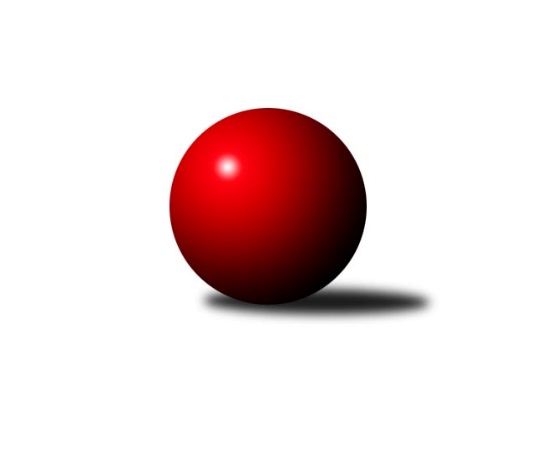 Č.9Ročník 2022/2023	7.2.2023Nejlepšího výkonu v tomto kole: 1725 dosáhlo družstvo: TJ Horní Benešov ˝E˝Meziokresní přebor-Bruntál, Opava 2022/2023Výsledky 9. kolaSouhrnný přehled výsledků:TJ Břidličná ˝B˝	- KS Moravský Beroun B	2:8	1521:1612		6.2.TJ Horní Benešov ˝E˝	- TJ Sokol Chvalíkovice ˝B˝	4:6	1725:1711		6.2.TJ Opava ˝E˝	- KK Rýmařov ˝C˝	2:8	1553:1635		6.2.TJ  Břidličná ˝C˝	- TJ Opava ˝D˝	6:4	1610:1460		7.2.TJ Horní Benešov ˝E˝	- TJ Opava ˝D˝	6:4	1643:1579		30.1.Tabulka družstev:	1.	KK Rýmařov ˝C˝	9	7	0	2	60 : 30 	 	 1630	14	2.	TJ Sokol Chvalíkovice ˝B˝	9	7	0	2	54 : 36 	 	 1620	14	3.	TJ  Břidličná ˝C˝	9	5	1	3	51 : 39 	 	 1572	11	4.	KS Moravský Beroun B	9	5	0	4	51 : 39 	 	 1548	10	5.	TJ Břidličná ˝B˝	9	5	0	4	48 : 42 	 	 1535	10	6.	TJ Horní Benešov ˝E˝	10	4	0	6	44 : 56 	 	 1577	8	7.	TJ Opava ˝D˝	10	3	1	6	48 : 52 	 	 1575	7	8.	TJ Opava ˝E˝	9	0	0	9	14 : 76 	 	 1467	0Podrobné výsledky kola:	 TJ Břidličná ˝B˝	1521	2:8	1612	KS Moravský Beroun B	Luděk Häusler	 	 154 	 160 		314 	 0:2 	 401 	 	199 	 202		Miroslav Zálešák	Josef Kočař	 	 179 	 195 		374 	 0:2 	 412 	 	220 	 192		Hana Zálešáková	Věroslav Ptašek	 	 203 	 197 		400 	 0:2 	 407 	 	209 	 198		Ivana Hajznerová	Leoš Řepka	 	 238 	 195 		433 	 2:0 	 392 	 	173 	 219		Miroslav Janalíkrozhodčí:  Vedoucí družstevNejlepší výkon utkání: 433 - Leoš Řepka	 TJ Horní Benešov ˝E˝	1725	4:6	1711	TJ Sokol Chvalíkovice ˝B˝	Roman Swaczyna	 	 212 	 221 		433 	 0:2 	 438 	 	232 	 206		Daniel Beinhauer	Libor Maralík	 	 202 	 218 		420 	 2:0 	 387 	 	190 	 197		Marek Hrbáč	Zdeněk Janák	 	 205 	 224 		429 	 0:2 	 432 	 	216 	 216		Denis Vítek	Miroslav Petřek st.	 	 225 	 218 		443 	 0:2 	 454 	 	222 	 232		Vladimír Valentarozhodčí:  Vedoucí družstevNejlepší výkon utkání: 454 - Vladimír Valenta	 TJ Opava ˝E˝	1553	2:8	1635	KK Rýmařov ˝C˝	Stanislav Troják	 	 175 	 163 		338 	 0:2 	 411 	 	201 	 210		Pavel Švan	František Vícha	 	 222 	 229 		451 	 2:0 	 383 	 	198 	 185		Miroslav Langer	Zuzana Šafránková	 	 190 	 189 		379 	 0:2 	 405 	 	202 	 203		Pavel Přikryl	Martin Chalupa	 	 177 	 208 		385 	 0:2 	 436 	 	243 	 193		Stanislav Lichnovskýrozhodčí:  Vedoucí družstevNejlepší výkon utkání: 451 - František Vícha	 TJ  Břidličná ˝C˝	1610	6:4	1460	TJ Opava ˝D˝	Miroslav Smékal	 	 216 	 198 		414 	 2:0 	 312 	 	157 	 155		Aneta Rybová	Miroslav Kalaš	 	 205 	 211 		416 	 2:0 	 317 	 	156 	 161		Vladislav Kobelár	Jan Hroch	 	 182 	 204 		386 	 0:2 	 391 	 	196 	 195		Roman Škrobánek	Čestmír Řepka	 	 184 	 210 		394 	 0:2 	 440 	 	214 	 226		Vladimír Kozákrozhodčí: vedNejlepší výkon utkání: 440 - Vladimír Kozák	 TJ Horní Benešov ˝E˝	1643	6:4	1579	TJ Opava ˝D˝	Roman Swaczyna	 	 210 	 207 		417 	 2:0 	 332 	 	160 	 172		Pavel Jašek	Zdeněk Janák	 	 177 	 217 		394 	 0:2 	 425 	 	209 	 216		Josef Němec	Libor Maralík	 	 207 	 197 		404 	 0:2 	 415 	 	201 	 214		Vladimír Kozák	Miroslav Petřek st.	 	 236 	 192 		428 	 2:0 	 407 	 	207 	 200		Aneta Rybovározhodčí:  Vedoucí družstevNejlepší výkon utkání: 428 - Miroslav Petřek st.Pořadí jednotlivců:	jméno hráče	družstvo	celkem	plné	dorážka	chyby	poměr kuž.	Maximum	1.	Vladimír Valenta 	TJ Sokol Chvalíkovice ˝B˝	432.04	303.9	128.2	4.6	4/5	(467)	2.	Pavel Přikryl 	KK Rýmařov ˝C˝	430.13	298.2	131.9	7.6	4/4	(470)	3.	Josef Němec 	TJ Opava ˝D˝	429.06	294.0	135.1	7.6	4/5	(449)	4.	Zdeněk Janák 	TJ Horní Benešov ˝E˝	428.71	301.3	127.4	7.4	4/4	(461)	5.	Denis Vítek 	TJ Sokol Chvalíkovice ˝B˝	426.60	296.3	130.3	6.0	5/5	(467)	6.	Pavel Švan 	KK Rýmařov ˝C˝	409.25	287.8	121.4	8.6	4/4	(444)	7.	Miroslav Zálešák 	KS Moravský Beroun B	406.60	283.8	122.8	9.2	5/5	(451)	8.	Leoš Řepka 	TJ Břidličná ˝B˝	404.35	286.5	117.9	9.9	4/4	(463)	9.	Vladimír Kozák 	TJ Opava ˝D˝	403.82	285.5	118.3	8.7	5/5	(440)	10.	Stanislav Lichnovský 	KK Rýmařov ˝C˝	403.75	283.7	120.1	7.9	4/4	(436)	11.	Miroslav Smékal 	TJ  Břidličná ˝C˝	402.45	287.8	114.7	8.8	4/5	(415)	12.	Jaroslav Zelinka 	TJ Břidličná ˝B˝	398.93	281.8	117.1	11.1	3/4	(451)	13.	Čestmír Řepka 	TJ  Břidličná ˝C˝	395.69	281.9	113.8	9.4	4/5	(424)	14.	Roman Swaczyna 	TJ Horní Benešov ˝E˝	394.21	280.4	113.8	11.0	4/4	(433)	15.	Miroslav Langer 	KK Rýmařov ˝C˝	392.50	281.5	111.0	10.9	4/4	(433)	16.	Věroslav Ptašek 	TJ Břidličná ˝B˝	392.04	275.5	116.5	9.9	4/4	(428)	17.	Daniel Beinhauer 	TJ Sokol Chvalíkovice ˝B˝	391.30	275.8	115.6	10.6	5/5	(438)	18.	Miroslav Petřek  st.	TJ Horní Benešov ˝E˝	390.05	281.5	108.6	13.1	4/4	(443)	19.	Zuzana Šafránková 	TJ Opava ˝E˝	388.90	278.6	110.3	12.6	4/5	(405)	20.	Marek Hrbáč 	TJ Sokol Chvalíkovice ˝B˝	386.00	276.2	109.8	12.9	5/5	(424)	21.	Hana Zálešáková 	KS Moravský Beroun B	377.00	273.1	103.9	12.8	5/5	(412)	22.	Roman Škrobánek 	TJ Opava ˝D˝	373.31	270.4	102.9	13.6	4/5	(455)	23.	Martin Chalupa 	TJ Opava ˝E˝	372.25	270.6	101.6	14.8	4/5	(385)	24.	Ivana Hajznerová 	KS Moravský Beroun B	372.00	267.1	104.9	12.6	4/5	(407)	25.	Jan Hroch 	TJ  Břidličná ˝C˝	371.87	266.3	105.6	13.1	5/5	(416)	26.	Josef Kočař 	TJ Břidličná ˝B˝	362.20	265.4	96.8	12.3	3/4	(424)	27.	Martin Chalupa 	TJ Opava ˝E˝	359.07	263.3	95.8	14.5	5/5	(400)	28.	Petra Ondruchová 	TJ Horní Benešov ˝E˝	343.89	245.8	98.1	16.1	3/4	(362)		Tomáš Polok 	TJ Opava ˝D˝	423.67	297.3	126.3	9.3	3/5	(460)		Jiří Procházka 	TJ  Břidličná ˝C˝	423.50	289.0	134.5	7.5	2/5	(431)		Miroslav Kalaš 	TJ  Břidličná ˝C˝	405.17	283.3	121.9	8.8	3/5	(434)		Jiří Machala 	KS Moravský Beroun B	405.08	286.7	118.4	8.5	3/5	(424)		František Vícha 	TJ Opava ˝E˝	400.80	296.3	104.5	13.6	3/5	(451)		Anna Dosedělová 	TJ Břidličná ˝B˝	400.00	270.0	130.0	8.0	1/4	(400)		Libor Maralík 	TJ Horní Benešov ˝E˝	397.50	284.0	113.5	10.5	2/4	(420)		David Beinhauer 	TJ Sokol Chvalíkovice ˝B˝	395.50	272.5	123.0	10.8	2/5	(423)		Ota Pidima 	TJ  Břidličná ˝C˝	394.17	270.7	123.5	8.0	2/5	(407)		Sabina Trulejová 	TJ Sokol Chvalíkovice ˝B˝	394.00	271.5	122.5	8.0	2/5	(400)		Zdeněk Kment 	TJ Horní Benešov ˝E˝	390.00	277.0	113.0	12.3	2/4	(409)		Miroslav Janalík 	KS Moravský Beroun B	389.58	281.8	107.8	11.2	3/5	(405)		Mária Machalová 	KS Moravský Beroun B	385.67	283.7	102.0	11.0	3/5	(405)		Ladislav Stárek 	TJ  Břidličná ˝C˝	381.50	278.5	103.0	10.0	2/5	(383)		Vladislav Kobelár 	TJ Opava ˝D˝	360.17	267.7	92.5	15.2	3/5	(389)		Aneta Rybová 	TJ Opava ˝D˝	359.50	242.5	117.0	13.5	2/5	(407)		Luděk Bambušek 	KK Rýmařov ˝C˝	350.00	244.0	106.0	11.0	1/4	(350)		Radomír Planka 	TJ Opava ˝E˝	332.67	232.7	100.0	14.2	2/5	(354)		Pavel Jašek 	TJ Opava ˝D˝	332.00	229.0	103.0	15.0	1/5	(332)		Stanislav Troják 	TJ Opava ˝E˝	319.83	235.0	84.8	17.5	3/5	(357)		Luděk Häusler 	TJ Břidličná ˝B˝	319.33	244.2	75.2	21.3	2/4	(338)Sportovně technické informace:Starty náhradníků:registrační číslo	jméno a příjmení 	datum startu 	družstvo	číslo startu
Hráči dopsaní na soupisku:registrační číslo	jméno a příjmení 	datum startu 	družstvo	Program dalšího kola:10. kolo13.2.2023	po	17:00	TJ Opava ˝D˝ - TJ Břidličná ˝B˝	13.2.2023	po	17:00	KS Moravský Beroun B - TJ Horní Benešov ˝E˝	13.2.2023	po	17:00	TJ Sokol Chvalíkovice ˝B˝ - TJ Opava ˝E˝	13.2.2023	po	18:00	KK Rýmařov ˝C˝ - TJ  Břidličná ˝C˝	Nejlepší šestka kola - absolutněNejlepší šestka kola - absolutněNejlepší šestka kola - absolutněNejlepší šestka kola - absolutněNejlepší šestka kola - dle průměru kuželenNejlepší šestka kola - dle průměru kuželenNejlepší šestka kola - dle průměru kuželenNejlepší šestka kola - dle průměru kuželenNejlepší šestka kola - dle průměru kuželenPočetJménoNázev týmuVýkonPočetJménoNázev týmuPrůměr (%)Výkon4xVladimír ValentaChvalíkov. B4542xFrantišek VíchaTJ Opava E113.794511xFrantišek VíchaTJ Opava E4514xVladimír ValentaChvalíkov. B112.494542xMiroslav Petřek st.Hor.Beneš.E4434xVladimír KozákTJ Opava D112.134403xVladimír KozákTJ Opava D4404xLeoš ŘepkaBřidličná B110.344331xDaniel BeinhauerChvalíkov. B4381xStanislav LichnovskýRýmařov C1104362xStanislav LichnovskýRýmařov C4361xMiroslav Petřek st.Hor.Beneš.E109.77443